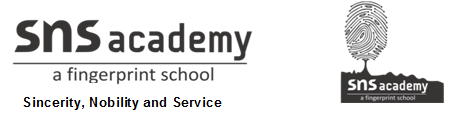 SOCIAL STUDIESWORKSHEET -7History – 7(THE MAURYAN EMPIRE)NAME:                                                                            GRADE: VIDATE: 21.12.20I. Answer the following1. What is an empire?2. Name the two edicts of emperor Ashoka.3. What was the saying of the British historian H.G.Wells of emperor Ashoka.II. Identify and name the picture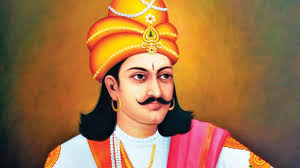 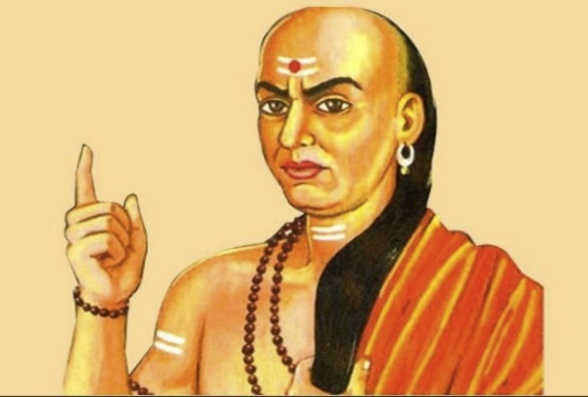 __________________________________   	               __________________________________   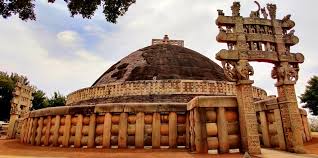 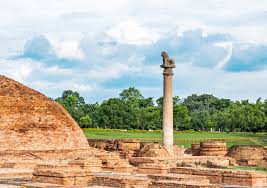 __________________________________   	                          __________________________________   III. Match the Following   1. Indika                                         -      Pradeshta2. Arthashastra                             -      capital3. Dharma mahamatras               -      Kautilya4. Pataliputra                                   -      Megasthenese5.Rajukas                                          -        Ashoka officials